Media ReleaseDisability inclusive sports competitionOn Tuesday, Australia’s Ambassador to Nepal, HE Felicity Volk, awarded medals to people with cerebral palsy who had participated in an Australian Government funded community sports program, Sports for Children and Adults with Cerebral Palsy. The Association of Nepalese Alumni from Australia (ANAA) organised the event in partnership with the Self-Help Group for Cerebral Palsy (SGCP). At the event, in which around 50 children and adults with cerebral palsy participated, Ambassador Volk said, “Promotion of social inclusion is a key priority for the Australian Government in Australia and in our partnerships around the world.”“We provide support for people living with disability so that all people, whatever their circumstances, can live full, happy and productive lives. We advocate strongly for this in the UN and we work actively for it on the ground, including with organisations like the SGCP and ANAA. Ambassador Volk thanked Australia Awards alumna, Ms Rajuna Singh, and ANAA President Ananta Poudyel for organising the event and championing the values of social inclusion. “Sport is an integral part of education, so it must be accessible, safe, and fun for all. Creating inclusive sports is nurtures societies that gives everyone a sense of belonging, community and capacity. It promotes positive social, psychological and health outcomes. And it helps break down stigma while building community spirit,” Ambassador Volk said.13 September 2023Media Contact: Krishna.Karki@dfat.gov.auअपांगता समाबेसी खेल प्रतियोगीता सम्पन्न हिजो मंगलबार अष्ट्रेलियाली राजदुत फेलिसीटी भोल्कले मष्तिष्क पक्षाघात भएका खेलाडीहरुलाई सामुदायिक खेलकुद कार्यक्रममा सहभागीताको मेडल प्रदान गर्नुभयो। अष्ट्रेलियाली दुतावासको सहयोगमा, एसोसिएसन अफ नेप्लीज अलुम्नाई फ्रम अष्ट्रेलिया (आना) र  सेल्फ हेल्प ग्रुप फर सेरेव्रल पाल्सीले (एसजीसीपि) संयुक्त रुपमा आयोजित पक्षाघात भएका बालबालिकाहरु र बयस्कहरुको खेल प्रतियोगीतामा करिब ५० जना खेलाजी सहभागी थिए। कार्यक्रमलाई सम्बोधन गर्दै राजदुत भोल्कले भन्नुभयो, “अष्ट्रेलियामा र विश्वभरका सहकर्मी देशहरुमा समाजिक समाबेशीता प्रबर्धन गर्नु अष्ट्रेलायली सरकारको मुख्य प्राथमिकता रहेको छ।” “अपांगता भएका ब्यक्तिहरुलाई सहयोग गर्छौ ता कि आफ्नो अवस्थाका बावजुद मानिसहरुले पूर्ण, खुसी र उत्पादक जीवन बाँच्न सहयोग पुग्नेछ। यसकालागि अष्ट्रेलियाले संयुक्त राष्ट्र संघमा पनि आवाज उठाईरहेको छ र भुईँ तहमा हामी एसजीसीपि र आना जस्ता संस्थाहरुसंग सहकार्य गर्छौं,” राजदुत भोल्कले भन्नुभयो। राजदुत भोल्कले अष्ट्रेलिया अवार्डस् छात्रवृत्ती प्राप्त रजुना सिंहलाई र आना अध्यक्ष अनन्त पौड्याललाई कार्यक्रम आयोजना गरेर समाजिक समाबेशीताका विषय उठाएकामा धन्यवाद दिनुभयो । “खेलकुदु शिक्षाको अभिन्न अंग हो र यो सुरक्षित, रमाईलो र सबैको पहुँचमा हुनुपर्छ। समावेशी खेलकुदले समाजलाई थप उर्जा दिनका साथै सबै सदस्यहरुलाई समादायिकता, अपनत्व र क्षमता अभिवृद्दीको भावना जागृत गराउने गर्दछ। यसले सामुदायिक भावना बढाउनका साथै समाजमा रहेका कुरीतिहरु हटाउन सहयोग गर्छ,” राजदुत भोल्कले भन्नुभयो। 13 September 2023Media Contact: Krishna.Karki@dfat.gov.au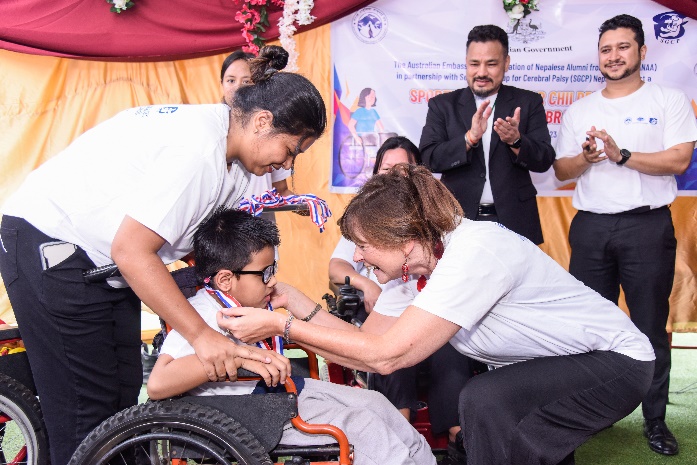 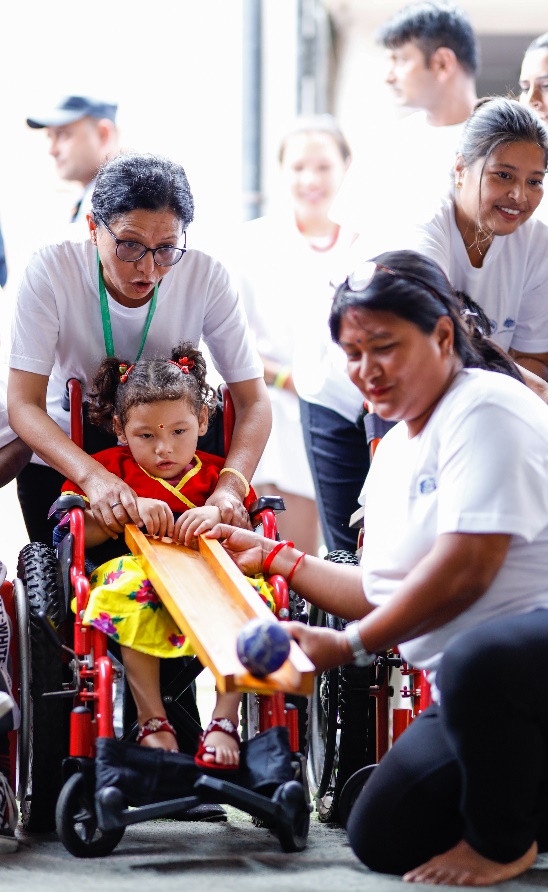 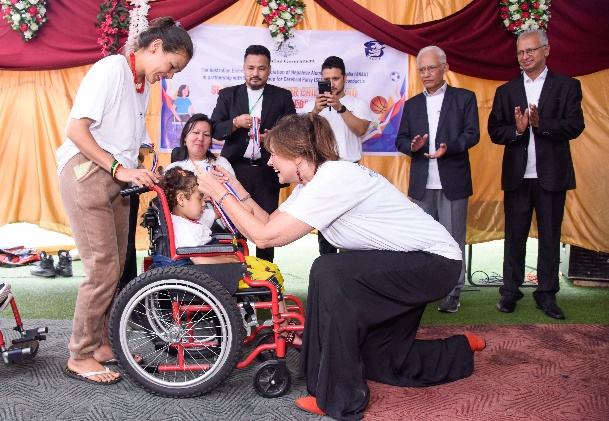 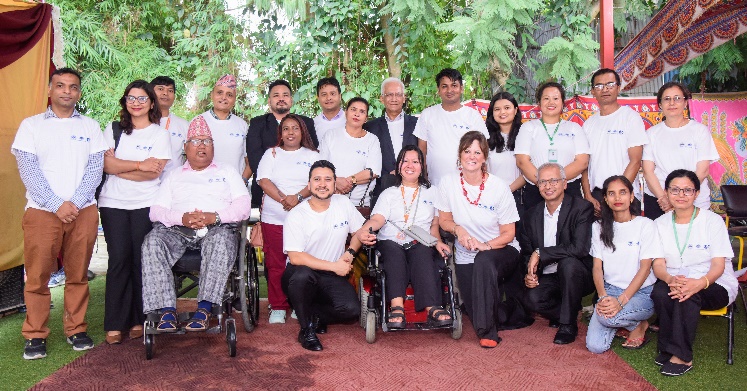 